Government HouseCANBERRA ACT 260019 October 2022Honorary Appointment - Military Division - March 2023The Governor-General is pleased to announce the following appointment:HONORARY OFFICER (AO) IN THE MILITARY DIVISIONLieutenant General Scott David BERRIER, Washington, United States of AmericaFor distinguished service to strengthening the defence intelligence relationship between Australia and the United States of America through leadership, dedication and strategic foresight as Director Defense Intelligence Agency.By His Excellency’s command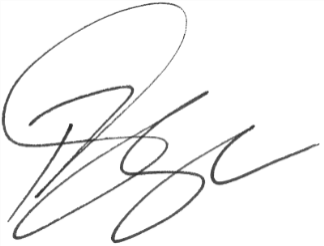 Paul Singer MVOOfficial Secretary to the Governor-General